План внедрения Стандарта кадрового обеспечения промышленного роста в Челябинской областиПроблематика и основные точки роста региона, перспективные региональные проекты:Учащиеся/ кадры:Система прогнозирования кадров актуальна только на уровне тенденций: корректный точный прогноз невозможен в связи с часто изменяющимися макроэкономическими показателями и длительными сроками подготовки кадров.Низкий уровень мотивации абитуриентов по поступлению в ссузы (отдельные специальности), низкий престиж рабочей профессии.Не проработаны механизмы, обеспечивающие возврат на предприятие молодых специалистов, ушедших в армию.Образовательные программы и стандарты:Действующие ФГОС не соответствуют профессиональным стандартам (требованиям работодателей).Возникают сложности/ препятствия для подготовки (переподготовки) кадров при наличии излишне детальных требований ФГОС (например, в части автоматизации технологических процессов и производств к качеству и составу необходимого оборудования).Несоответствие требований стандартов WorldSkills требованиям работодателей к МТБ.Организационные:Наличие барьеров для легализации участия работодателей в образовательной деятельности. Недостаточно проработан процесс взаимодействия образовательных учреждений и работодателей при передаче/совместного использования имущества (МТБ).Высокотехнологичные предприятия не предоставляют доступ образовательным учреждениям для прохождения переподготовки кадров (ввиду конкуренции и высокой степени секретности производства).Низкий уровень вовлеченности работодателей в региональный коллегиальный орган, курирующий вопросы кадрового обеспечения.Иные:Трудности мотивации работодателей на участие в образовательном процессе (предоставление мест производственной практики учащимся, получение лицензий на осуществление обучения и т.д.).Стандарт WorldSkills не учитывает специфику региона. Отсутствуют чемпионаты, демонстрационные экзамены для базовых специальностей и профессий (прокат, профессии металлургии и др.).Отсутствуют процессы аудита МТБ на соответствие требованиям работодателей и стандартам WorldSkills.Большой объем затрат на создание ЦОК (по требованию НАРК).Ключевые предприятия и образовательные организацииПредприятия:Южно-уральский приборостроительный кластер «ПЛАНАР» (ЮУПСК «ПЛАНАР»)АО «КОНАР»ООО Челябинский тракторный завод «Уралтрак» (ЧТЗ-Уралтрак)ПАО «Челябинский механический завод» (ЧМехЗ)АО «Златоустовский машиностроительный завод» (ЗлатМаш)ЗАО «Магнитогорский машиностроительный завод» (ММашЗ)Госкорпорация «Роскосмос»ФГУП «Усть-Катавский вагоностроительный завод имени С.М.Кирова» (УКВЗ)ПАО «Челябинский трубопрокатный завод» (ЧТПЗ)ПАО «Челябинский металлургический комбинат» (ЧМК)ПАО «Магнитогорский металлургический комбинат» (ММК)Союз Строительных компаний Урала и Сибири (ССК УралСиб)НПО «Маяк»АО «Алиас»АО «Челябинский радиозавод Полет»ГУП «Продовольственная корпорация ЧО»ПАО «Ростелеком»ЗАО «ЭР-Телеком Холдинг»Автокомплекс «РЕГИНАС»Завод «Стройтехника»Образовательные организации:ГБОУ «Челябинский механико-технологический техникум» (ЧМТТ)ГБПОУ «Златоустовский индустриальный колледж им. П.П. Аносова» (ЗлатИК)Миасский машиностроительный колледж (МиасМК) ГБПОУ «Усть-Катавский индустриально-технологический техникум» (УКИТТ)ГБПОУ «ЧГПГТ им. А.В. Яковлева»ГБПОУ «Южно-Уральский многопрофильный колледж» (ЮУМК)ГАПОУ ЧО «Политехнический колледж» г. МагнитогорскЮжно-Уральский государственный технический колледж (ЮУрГТК)ГБОУ СПО «Озерский технический колледж» (ОзТК)ГБПОУ «Южно-Уральский государственный колледж» (ЮУГК)ГБОУ СПО «Челябинский радиотехнический техникум» (ЧРТ)ГБПОУ «Аргаяшский аграрный техникум» (ААТ)Ключевые задачи/мероприятия по организации практикоориентированной подготовки кадровЛучшие региональные практики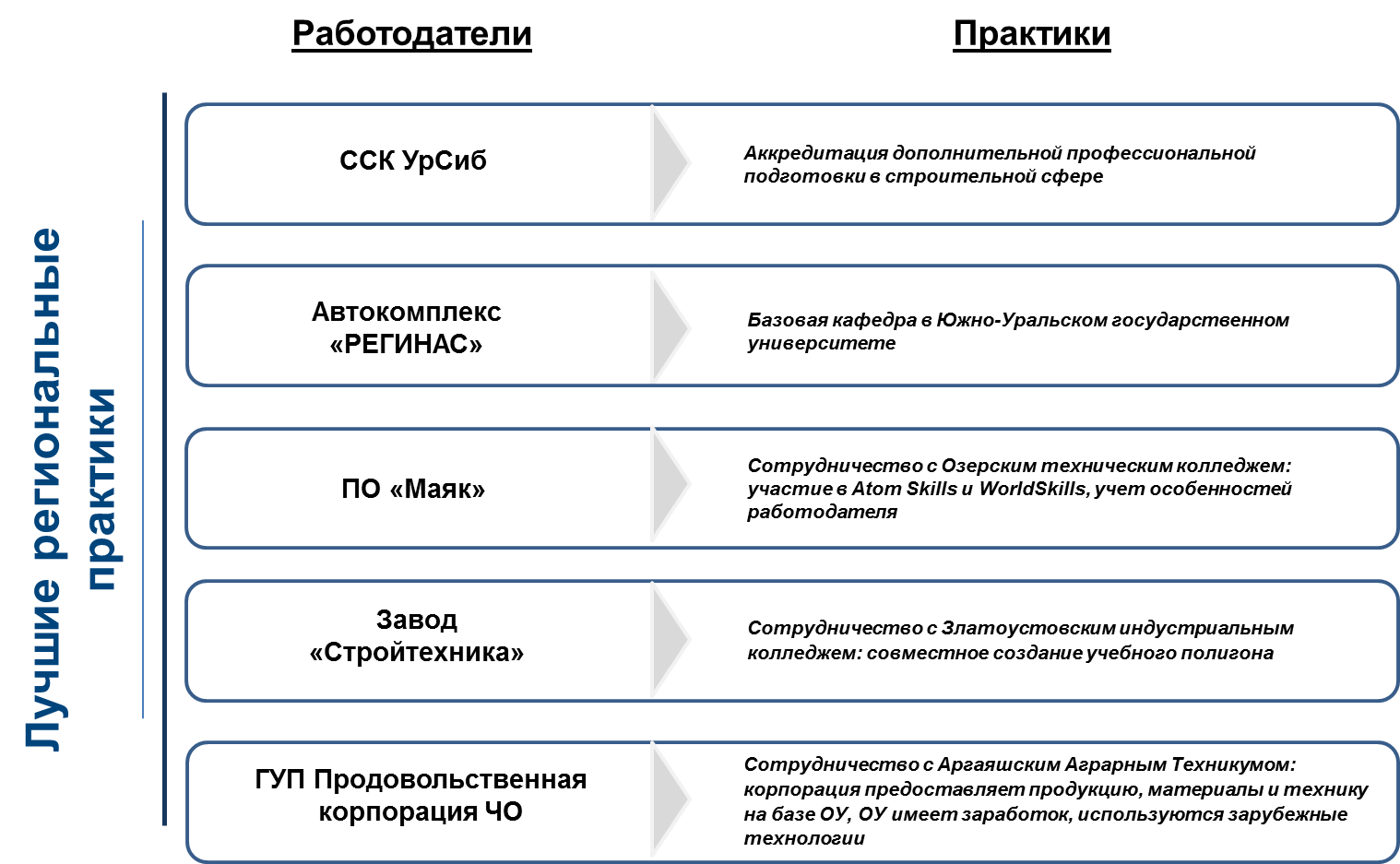 Модель управления кадрового обеспечения региональной экономики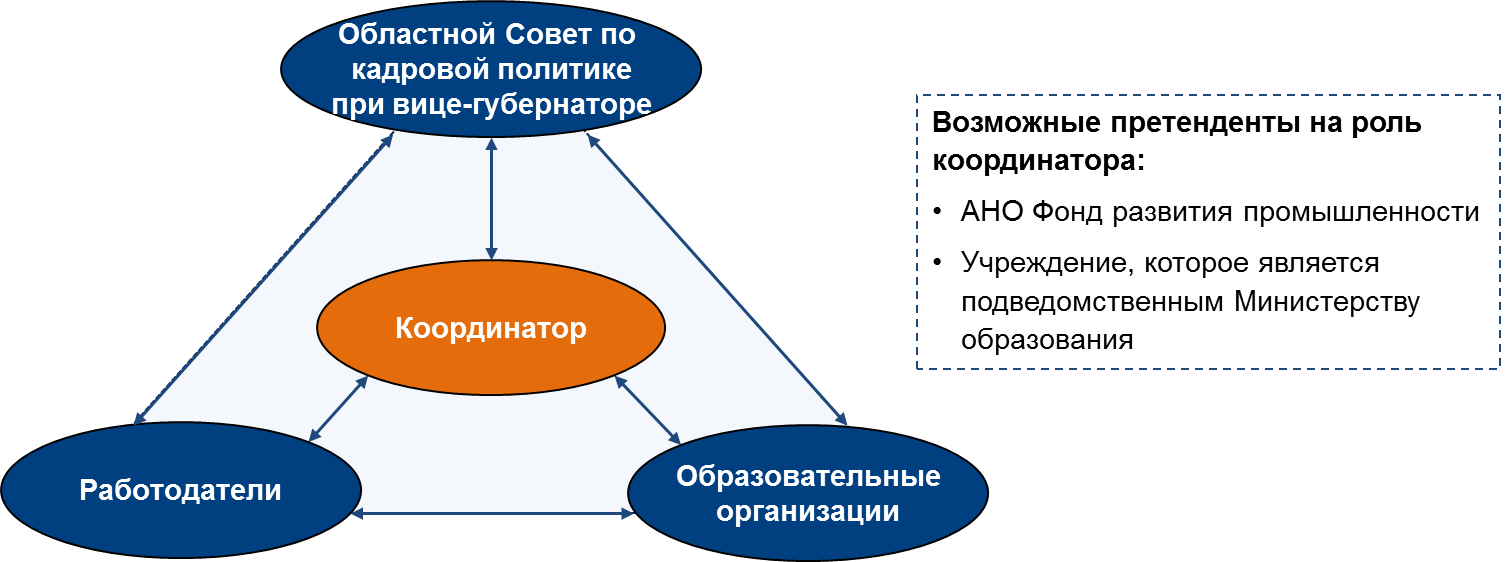 Функции Координатора:Консолидированный заказ на подготовку кадров.  Прогнозирование кадровой потребности.Организация мониторинга обучения студентов и трудоустройства выпускников ОУ.Организация взаимодействия социальных партнеров при реализации практико-ориентированного образования.Организация аудита МТБ (нет расчета на вложения со стороны организаций, поэтому острой необходимости в аудите нет).Курирование вопросов независимой оценки качества подготовки.Функции Областного совета по кадровой политике:Определение региональной потребности в подготовке рабочих и специалистов на основе прогноза кадровых потребностей.Разработка и реализация стратегии кадрового обеспечения организаций и предприятий.Оценка перспектив изменения профессионально-квалификационной структуры профессиональной подготовки в соответствии с социально-экономическим развитием Челябинской области.Рассмотрение проектов правовых актов Челябинской области по вопросам, отнесенным к компетенции Совета.Активизация деятельности, направленной на повышение престижа рабочих профессий и специальностей среди молодежи и обучающихся в образовательных организациях Челябинской области, а также среди незанятого населения и высвобождаемых работников.Организация межведомственного взаимодействия, направленного на совершенствование системы среднего профессионального образования в Челябинской области.Формирование региональной организационной и нормативно-правовой среды, обеспечивающей эффективное внедрение национальной системы профессиональных квалификаций на региональном уровне.ОтрасльПредприятияОбразовательные организацииМашиностроениеКонарЧТЗЧМехЗЗлатМашЧМТТЗлатИКМашиностроениеММашЗГК «Роскосмос»МиасМКМашиностроениеУКВЗГК «Роскосмос»УКИТТМеталлургияЧТПЗЧМКММКЧГПГТЮУМКПКСтроительствоСРО Урала и СибириЮУрГТКАтомная энергетикаНПО «Маяк»ОзТКИнформационные технологииАО «Алиас»ЮУГКРадиоэлектроникаЮУПСК «ПЛАНАР»ПолетЧРТСельское хозяйство ГУП «Прод.корпорация ЧО»ААТСетевое и системное администрированиеРостелекомЭР-Телеком ХолдингЧРТ№Компетенции/ ПрофессииОтрасльЗаказчик Образовательные учрежденияПрофориентацияИнструменты практико-ориентированной подготовкиПодготовка и переподготовка пед. кадровУчастие в чемпионатах, СЦКГИА по стандартам WS1 Сварщик (ручники и полуавтоматических линиях)Строительство, машиностроение (практически все отрасли)Челябинский комбинат, Златмаш и т.д. (машиностроительные предприятия)Все СПО + учебные центры (как частные, так и от работодателей) Посещение чемпионатов ВС, конкурс НАКС, экскурсии на предприятия у школьниковИспользование дуальной модели обученияПодготовка/ переподготовка кадров осуществляется за счет проведения конкурсов среди МПОНАРК (Национальное агентство развития квалификации) , WS (2е место в нац. чемпионате), СЦКДа2 Операторы/наладчики ЧПУМашиностроениеМашиностроительные предприятияВсе СПО + учебные центры (как частные, так и от работодателей) Посещение чемпионатов ВС, конкурс НАКС, экскурсии на предприятия у школьников + чемпионаты ВСИспользование дуальной модели обученияПодготовка/ переподготовка кадров осуществляется за счет прохождения стажировкиWSГИА – планируются условия3 Станочник широкого профиля (Токарь-универсал, Фрезеровщики, шлифовщик)МашиностроениеМашиностроительные предприятияВсе СПО + учебные центры (как частные, так и от работодателей) Посещение чемпионатов ВС, конкурс НАКС, экскурсии на предприятия у школьников + чемпионаты ВСИспользование дуальной модели обученияПодготовка/ переподготовка кадров осуществляется за счет прохождения стажировкиWSГИА – планируются условия4 Монтажник светопрозрачных конструкцийСтроительная Все строительные компании, занимающиеся установкой окон, прозрачных фасадов На текущий момент нет ОУ, которое готовит специалистов по данной компетенции Не выстроено системноВ Челябинской области отсутствуютНетНетНет5 Машинист-трактористСельское хозяйство Сельскохозяйственные предприятия, дорожные предприятия, ЖКХ 6-7 образовательных организаций + учебные центрыДни открытых дверей, экскурсии, мастер-классы, и т.д.Использование дуальной модели обучения Подготовка/ переподготовка мастеров производственного обучения НАРК, СЦК есть, WS есть, на уровне УРФО 1 местоДа6Инженер-конструкторПромышленные отрасли Промышленные предприятия, Конструкторские бюро ЮРГУ, все технические вузыДни открытых дверей для школьников, экскурсии, мастер-классы, образовательный проект ТЕМП, инженерные олимпиады для школьников (ЗВЕЗДА)Использование базовых кафедрНаучно-исследовательская деятельностьWS нетНет 7Инженер-технологПромышленные отрасли Промышленные предприятияЮРГУ, все технические вузыДни открытых дверей для школьников, экскурсии, мастер-классы, образовательный проект ТЕМП, инженерные олимпиады для школьников (ЗВЕЗДА)Использование базовых кафедрНаучно-исследовательская деятельностьWS нетНет 8Специалист аддитивного производства (прототипирование, 3D технологии, ..)Любая отрасль (ключевые – медицина, машиностроение)Конор, Пластмассовый завод, медицинскийНет, но есть специально оснащенные лаборатории (примерно 5)нетВ Челябинской области отсутствуютнетнетнет9Системный администратор (администратор вычислительной сети)Любая отрасль (ключевая – ИТ)АО «ЭР-Телеком Холдинг», специализированные – ИТ компанииПрофильных колледжей 7, вузы (Институт информационных технологий)ДаДаДаСЦК есть WS нет.Да10Техник (радиоэлектронное оборудование)Приборостроение (сервисные отрасли)Сервисные компании (Полет, кластер Планар)Челябинский радиотехнический техникумДаДаДаСЦК есть WS нет.11Монтажник линейно-кабельных соединенийТелекоммуникационнаяТелекоммуникационные компанииЮУрГКПрофориентация осуществляется за счет того, что работники передают знания и умения младшему поколению (семейная преемственность)В Челябинской области отсутствуют (мало работодателей)ДаWS нет.12Обработка металлов давлениемМеталлургияЧТПЗЧМКММКЮРГУ, Магнитогорский МГТУ, СПО: колледж при МГТУ, политехнический колледж, ЮУМК, ЧГПГТПрофориентация есть, но проводимые мероприятия низкоэффективныеВ Челябинской области отсутствуютПНТЗ– лучшая практикаНаличие педагогических кадров для переподготовки у работодателей. У ОУ нет педагогических кадров для переподготовкиНетНет13Слесарь-гидравликМеталлургияЧТПЗЧМКММКЮРГУ, Магнитогорский МГТУ, СПО: колледж при МГТУ, политехнический колледж, ЮУМК, ЧГПГТПрофориентация есть, проводимые мероприятия высокоэффективны (большой поток и высокая степень трудоустройства)В Челябинской области отсутствуютНаличие пед. кадров в необходимом количествеНетНет14Токарь-универсалМеталлургияЧТПЗЧМКММКСПО: ЧГПГТ, политехнический колледжПрофориентация есть, но проводимые мероприятия низкоэффективныеВ Челябинской области отсутствуютПНТЗ– лучшая практикаНаличие пед. кадров в необходимом количествеЧТПЗ участвует в чемпионате WS Hi-TechНет15Машинист крана металлургического производстваМеталлургияЧТПЗЧМКММКСПО: ЧГПГТ, политехнический колледж, ЮУМКПрофориентация есть, проводимые мероприятия высокоэффективны В Челябинской области отсутствуютНаличие педагогических кадров для переподготовки у работодателей. У ОУ нет педагогических кадров для переподготовкиНетНет